                   2019-2020 PVMS Bell Schedule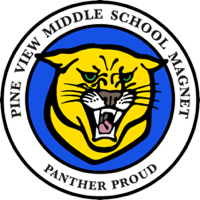 Year 3 StudentsYear 1 StudentsYear 2 Students    2019-2020 PVMS Early Release Bell Schedule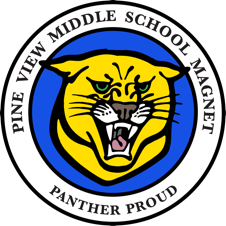 Year 3 StudentsYear 1 StudentsYear 2 Students      2019-2020 Community Project Bell Schedule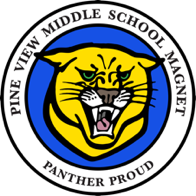 Year 3 StudentsYear 1 StudentsYear 2 Students          2019-2020 PVMS Activity Bell ScheduleYear 3 StudentsYear 1 StudentsYear 2 StudentsPeriodStart TimeEnd TimeTotal Minutes18:309:205029:2310:1047310:1311:0047A Lunch11:0011:3030411:3312:2047512:231:104761:132:004772:032:5047PeriodStart TimeEnd TimeTotal Minutes18:309:205029:2310:1047310:1311:0047411:0311:5047B Lunch11:5012:2030512:231:104761:132:004772:032:5047PeriodStart TimeEnd TimeTotal Minutes18:309:205029:2310:1047310:1311:0047411:0311:5047511:5312:4047C Lunch12:401:103061:132:004772:032:5047PeriodStart TimeEnd TimeTotal Minutes18:309:003029:039:333039:3610:06304 10:0910:3930Lunch10:4111:1130511:1411:4430611:4712:1730712:2012:5030PeriodStart TimeEnd TimeTotal Minutes18:309:003029:039:333039:3610:0630410:0910:3930510:4211:1230Lunch11:1411:4430611:4712:1730712:2012:5030PeriodStart TimeEnd TimeTotal Minutes18:309:003029:039:333039:3610:0630410:0910:3930510:4211:1230611:1511:4530Lunch11:4712:1730712:2012:5030PeriodStart TimeEnd TimeTotal Minutes18:309:174729:2010:0444310:0710:5144Lunch10:5111:2130411:2412:0844512:1112:5544612:581:424471:452:2944CP Time2:322:5018PeriodStart TimeEnd TimeTotal Minutes18:309:174729:2010:0444310:0710:5144410:5411:3844Lunch11:3812:0830512:1112:5544612:581:424471:452:2944Independent time2:322:5018PeriodStart TimeEnd TimeTotal Minutes18:309:174729:2010:0444310:0710:5144410:5411:3844511:4112:2544Lunch12:2512:5530612:581:424471:452:2944Independent Time2:322:5018PeriodStart TimeEnd TimeTotal Minutes18:309:093929:129:513939:5410:3339Lunch10:3311:0330411:0611:4539511:4812:2739612:301:093971:121:5139Activity1:542:5056PeriodStart TimeEnd TimeTotal Minutes18:309:093929:129:513939:5410:3339410:3611:1539Lunch11:1511:4530511:4812:2739612:301:093971:121:5139Activity1:542:5056PeriodStart TimeEnd TimeTotal Minutes18:309:093929:129:513939:5410:3339410:3611:1539511:1811:5739Lunch11:5712:2730612:301:093971:121:5139Activity1:542:5056